Virologica SinicaSupplementary DataPangolin HKU4-related coronaviruses found in greater bamboo bats from southern ChinaMin Guo a, 1, Kai Zhao b, 1, Xingwen Peng a, Xiangyang He a, Jin Deng a, Bo Wang c, Xinglou Yang b, d, *, Libiao Zhang a, *a Guangdong Key Laboratory of Animal Conservation and Resource Utilization, Guangdong Public Laboratory of Wild Animal Conservation and Utilization, Institute of Zoology, Guangdong Academy of Sciences, Guangzhou, 510260, China.b Yunnan Key Laboratory of Biodiversity Information, Kunming Institute of Zoology, Chinese Academy of Sciences, Kunming, 650023, China.c Department of Biomedical Sciences and Pathobiology, Virginia Polytechnic Institute and State University, Blacksburg, VA 24060, USA.d Hubei Jiangxia Lab, Wuhan, 430071, China.1 Min Guo and Kai Zhao contributed equally to this work.*Corresponding authors: E-mail address: yangxinglou@mail.kiz.ac.cn (X. Yang); zhanglb@giz.gd.cn (L. Zhang). ORCID: 0000-0002-5317-8983 (X. Yang); 0000-0002-6919-7695 (L. Zhang).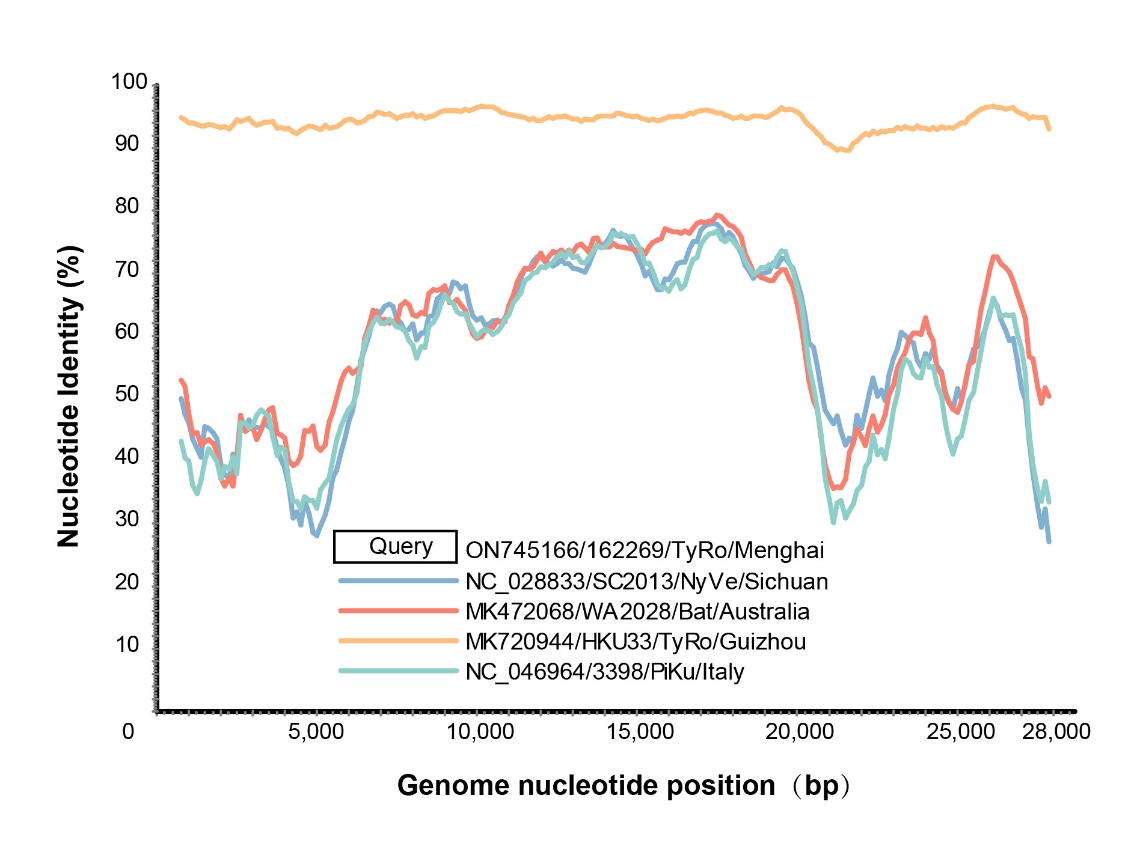 Fig. S1. Similarity plot and recombinant analysis of HKU33r-CoV TyRo-CoV-162269.Fig. S2. Phylogenetic tree of single viral gene.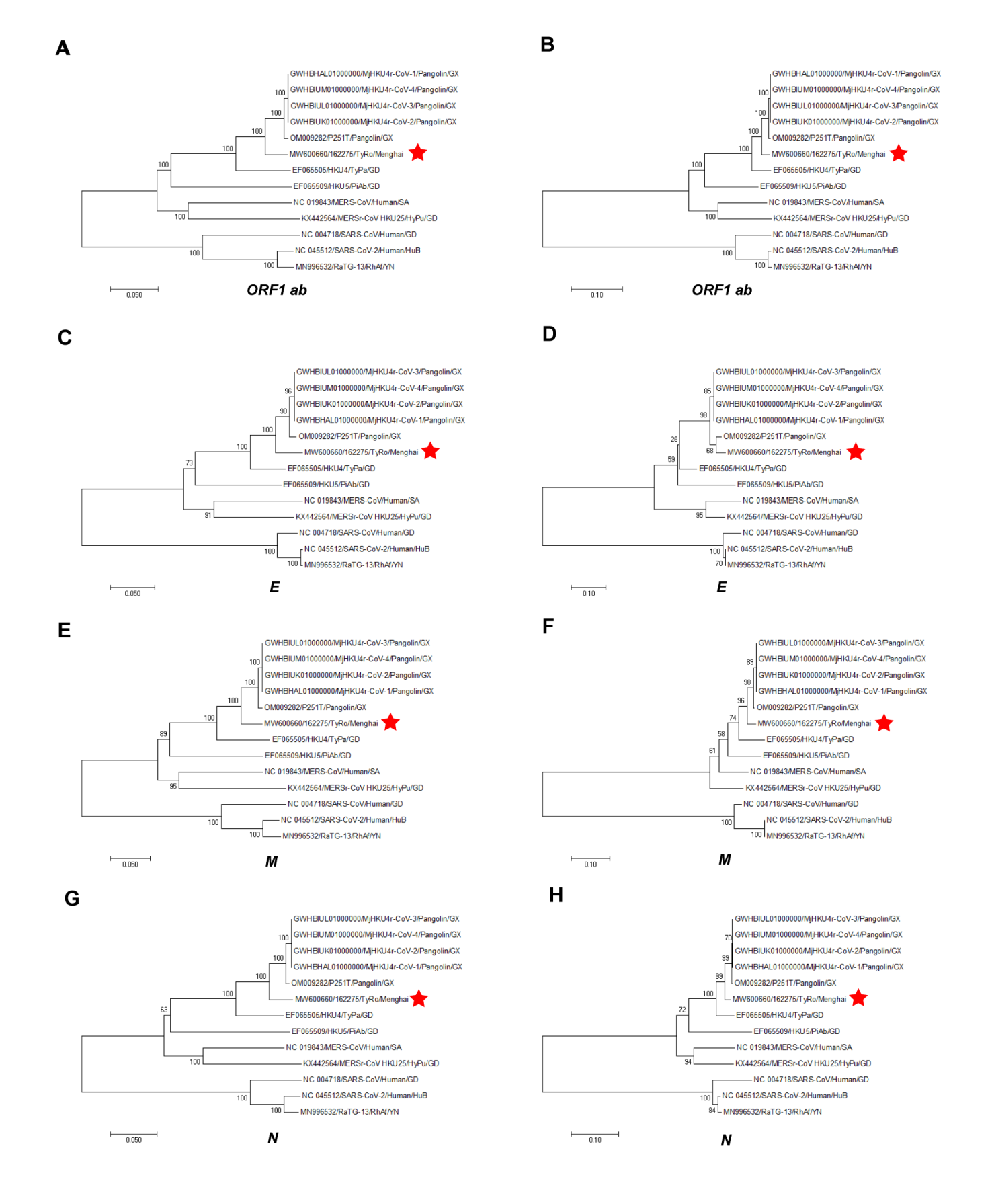 